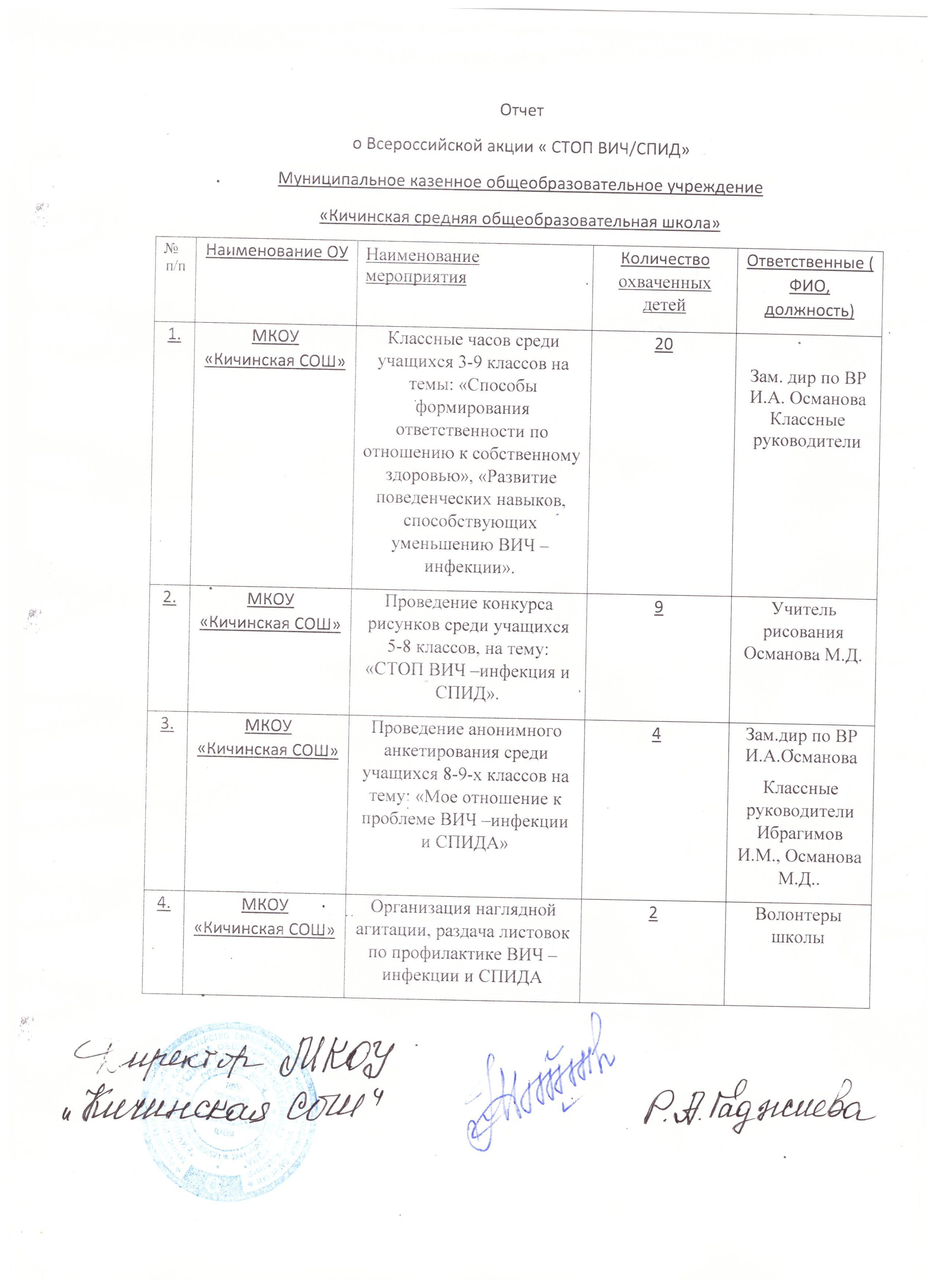 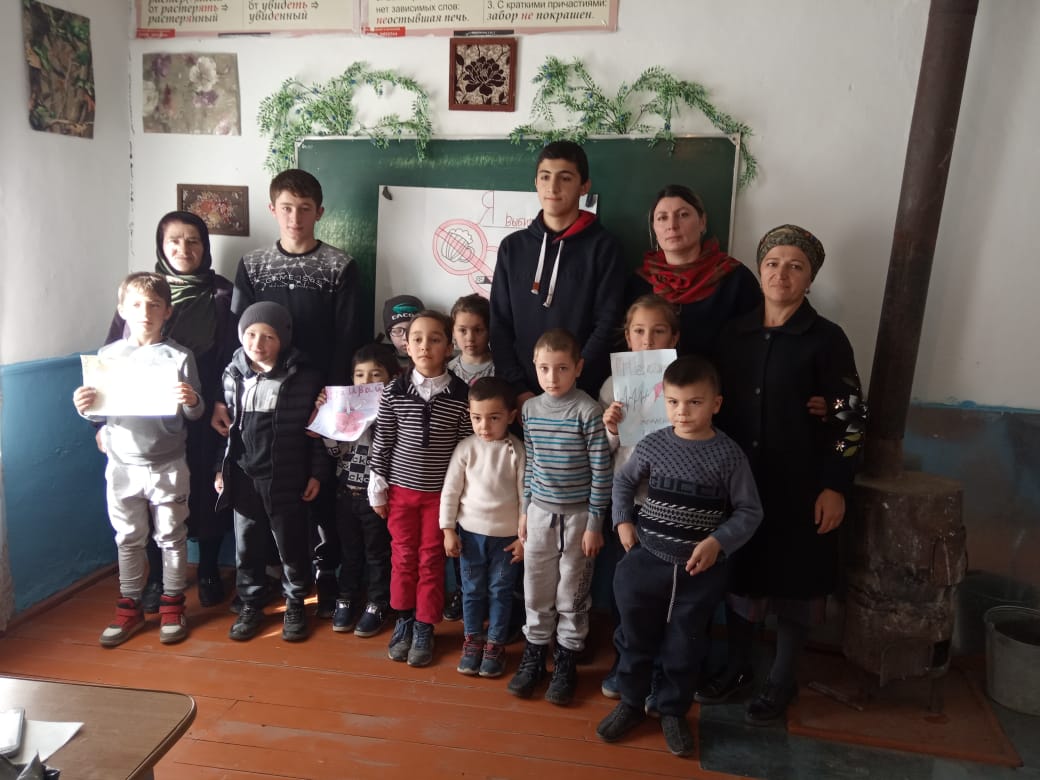 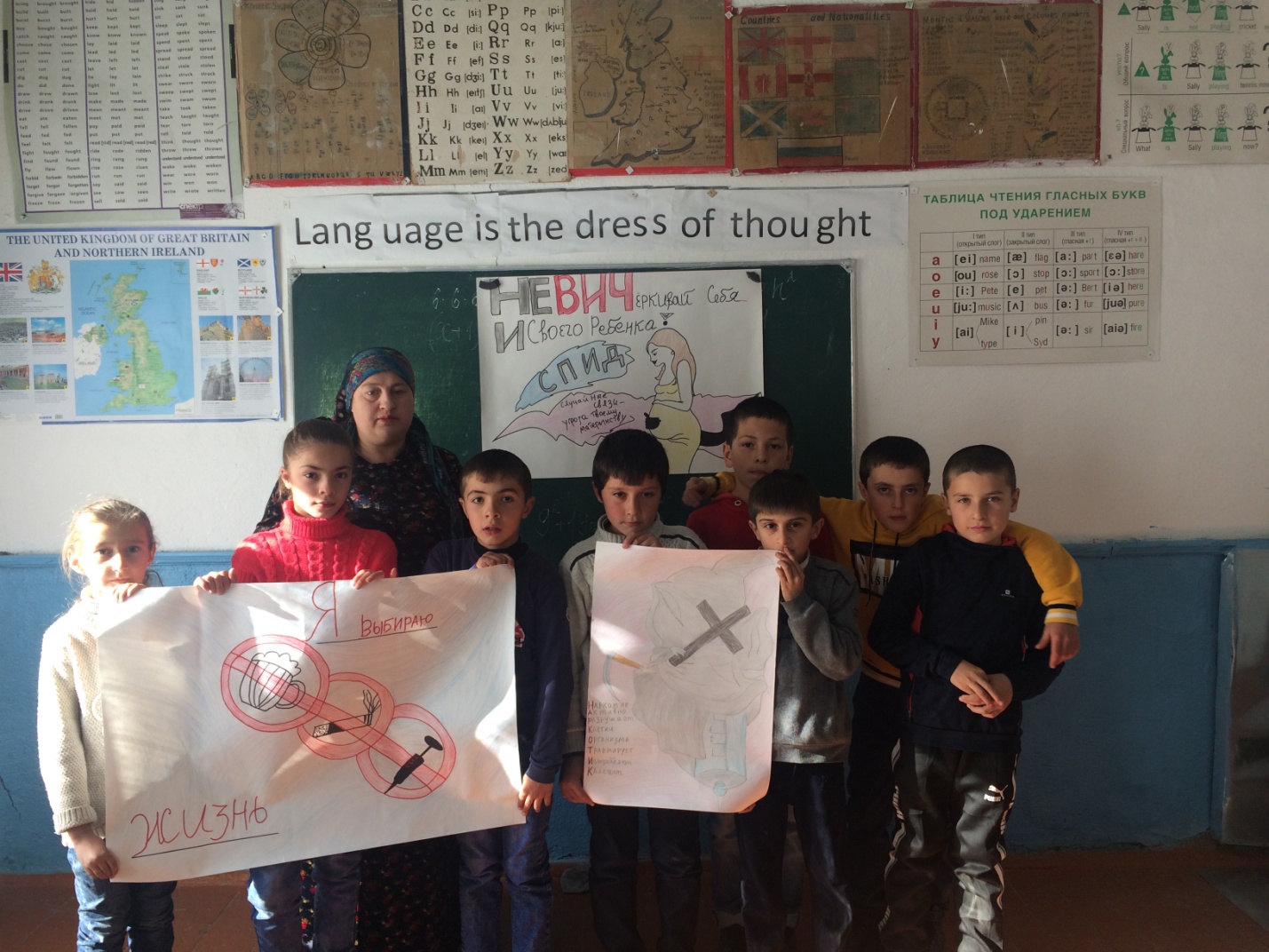 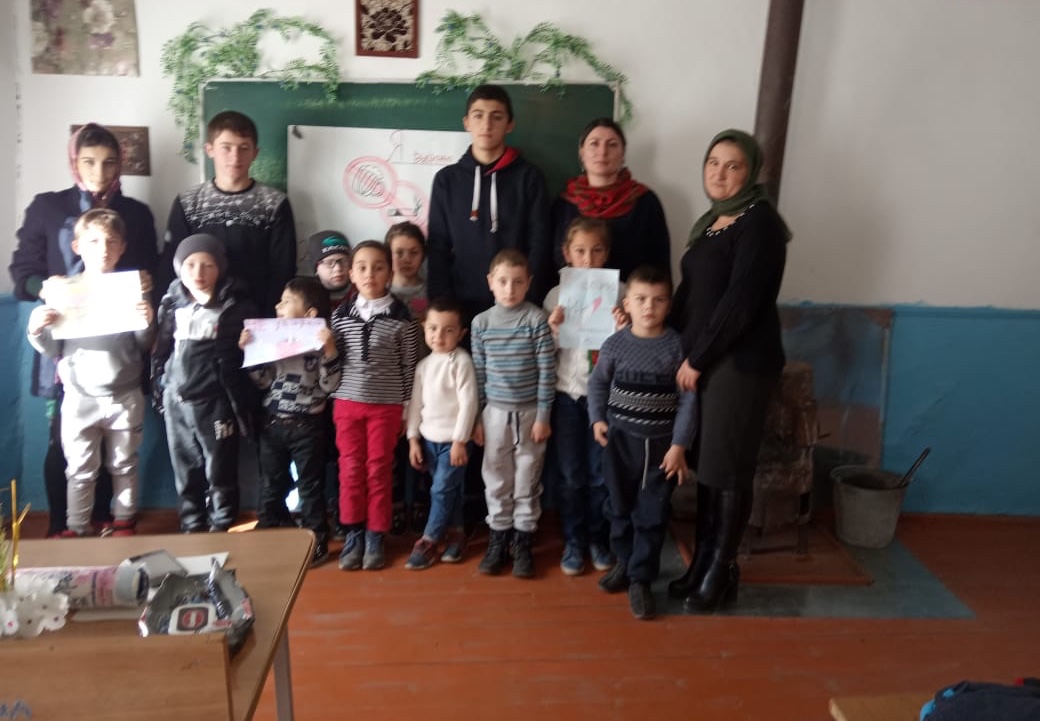 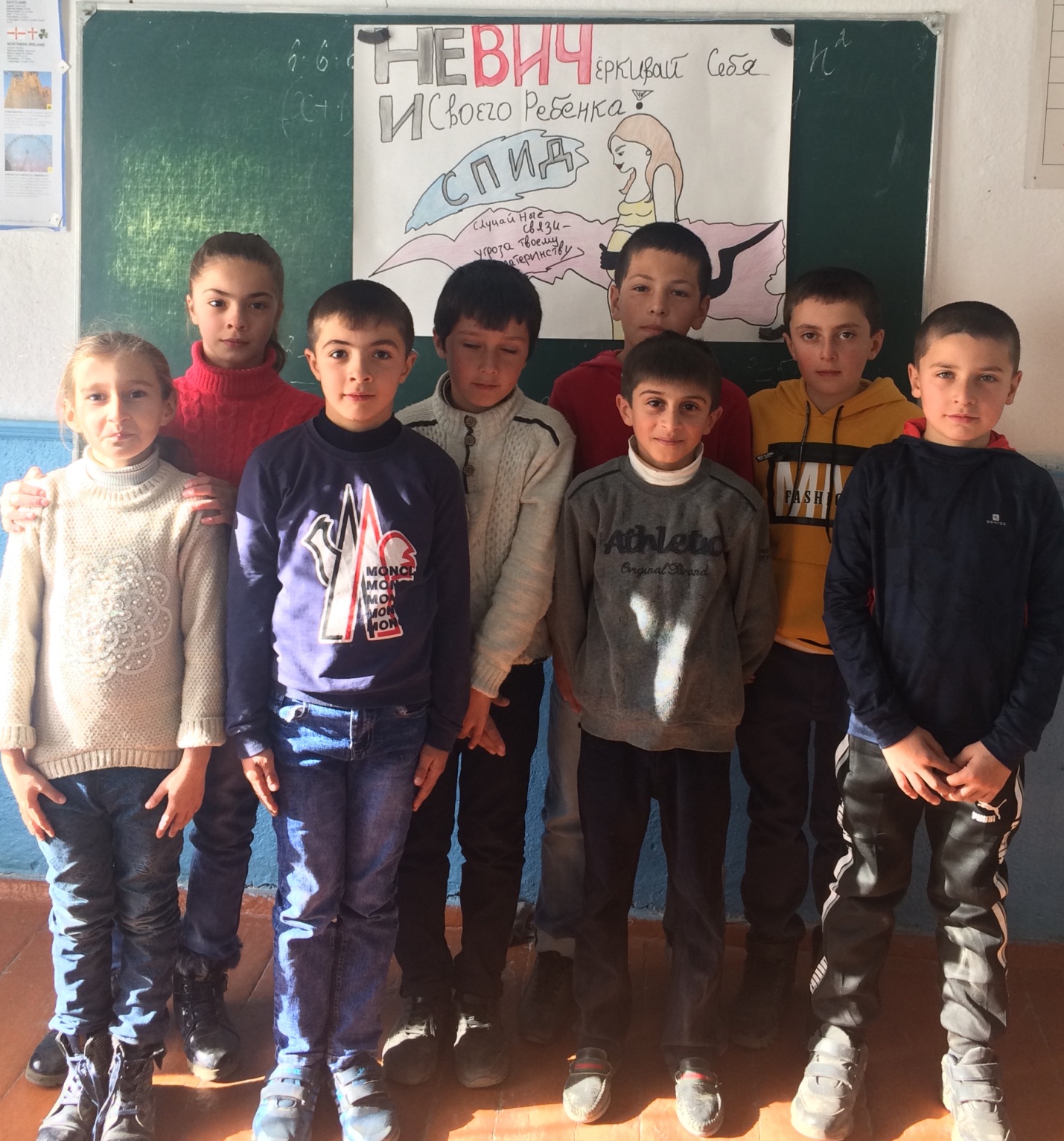                             Информацию подготовила: Зам. директора по ВР.                                                                                               И.А.Османова.